A. Field Experience Identification B. Learning Outcomes, and Training and Assessment Methods1. Field Experience Learning Outcomes2.Alignment of Learning Outcomes with Training Activities and Assessment Methods3. Field Experience Learning Outcomes Assessmenta. Students Assessment Timetable*Assessment task (i.e., Practical test, oral test, presentation, group project, essay, etc.)b. Assessment ResponsibilitiesC. Field Experience Administration 1. Field Experience Locationsa. Field Experience Locations Requirements*Ex: provides information technology, equipment, laboratories, halls, housing, learning sources, clinics etc.**Ex: Criteria of the training institution or related to the specialization, such as: safety standards, dealing with patients in medical specialties, etc.b. Decision-making procedures for identifying appropriate locations for field experience2. Supervisory Staffa. Selection of Supervisory Staffb. Qualification and Training of Supervisory Staff(Including the procedures and activities used to qualify and train the supervisory staff on supervising operations, implementing training activities, the follow-up and evaluation of students, etc.)The Coordinator of the Academic Program Unit distributes the teaching load according to the regulations governing the faculty members.3. Responsibilitiesa. Field Experience Flowchart for Responsibility including units, departments, and committees responsible for field experience, as evidenced by the relations between them.b. Distribution of Responsibilities for Field Experience Activities 4. Field Experience Implementationa. Supervision and Follow-up Mechanismb. Student Support and Guidance Activities5. Safety and Risk ManagementG. Training Quality Evaluation Evaluation areas (e.g., Effectiveness of Training and assessment, Extent of achievement of course learning outcomes, Quality of learning resources, etc.)Evaluators (Students, Supervisory Staff, Program Leaders, Peer Reviewer, Others (specify) Assessment Methods (Direct, Indirect)a. Students        Describe evaluation processStudents fill in Course Evaluation and Recommendations Questionnaire provided by coordinator and submit the result to evaluation staffEvaluation of the training institutionb. Supervising staff in the field setting       Describe evaluation processSupervising staffs fill in Course Evaluation and Recommendations Questionnaire provided by coordinator and submit the result to evaluation staffEvaluation of studentsc. Supervising faculty from the institution        Describe evaluation processSupervising faculty received the questionnaire result sheets from students and supervising staffs and make list recommendations for improvement of field experience.Peer to peer evaluatione. Others (e.g. graduates, independent evaluator, etc.)        Describe evaluation processIndependent evaluator: Evaluate the recommendations and assess for implementation.E. Specification Approval DataCourse Title:                    Ecological Field TrainingCourse Code:BOT 492  5(0+0+10)Program:BotanyDepartment:     Department of Botany And MicrobiologyCollege:ScienceInstitution:King Saud University1. Credit hours: 5 (0+ 0 + 10 )2. Level/year at which this course is offered: 7 level summer course	3. Dates and times allocation of field experience activities.Number of weeks: (4.) weekNumber of days: (28.) dayNumber of hours: (5.) hour4.  Pre-requisites to join field experience (if any): 75 unitCLOsCLOsAligned PLOs1Knowledge and Understanding1.1Students will be able to describe the different ecosystem and habitats of Saudi Arabia 1.2Students will be able to identify plant specimens and classify according their taxonomical position in different habitats and the ecological factors affecting the distribution of vegetation.1.31...2Skills:2.1Students will be able to apply the numerical analysis for classification and ordination of plant communities and soil analysis and introduce presentation.2.2Students will be able to extract, explain and the distribution of the plant communities and their associations with special reference to their adaptations to these habitats2.32...3Values:3.1Students will be able to use ecological methods & working in groups or independently and take up responsibility in the field3.2Students will be able to use statistical and numerical ecological computer programs, libraries, Internet, Books and scientific forums for data analysis and write report.3.33...CodeLearning OutcomesTraining Methods/ActivitiesAssessment Methods1.0Knowledge and UnderstandingKnowledge and UnderstandingKnowledge and Understanding1.1Students will be able to describe the different ecosystem and habitats of Saudi Arabia Mentoring and visiting different ecosystem and habitats (protected and non protected wild regions).Group working, tutorial session & discussion 1.2Students will be able to identify plant specimens and classify according their taxonomical position in different habitats and the ecological factors affecting the distribution of vegetation.Collecting herbarium samples and applies the multi-plot methods for assessment of vegetation and diversity attributes.Field soil, plant sampling and analyzingResearch project and Final report…2.0SkillsSkillsSkills2.1Students will be able to apply the numerical analysis for classification and ordination of plant communities and soil analysis and introduce presentation.Gathering and collecting the vegetation and soil data from the field. Weekly duties Attend field tripsGroup working & discussion Performance evaluation and practical report2.2Students will be able to extract, explain and the distribution of the plant communities and their associations with special reference to their adaptations to these habitatsFormatting vegetation data in XLS Models. Tutorial, field trip, lab workResearch project and Final report…3.0ValuesValuesValues3.1Students will be able to use ecological methods & working in groups or independently and take up responsibility in the field observations.Plant herbarium and samples collection in the fieldResearch project & Presentation3.2Students will be able to use statistical and numerical ecological computer programs, libraries, Internet, Books and scientific forums for data analysis and write report.Use of vegetation numerical tools e.g. analytical Programs tools in vegetation description Final Report…#Assessment task* Assessment timing (Week)Percentageof Total Assessment Score1Test evaluation: Preparation of field trip tools:  Classroom preparation—covering important information about the upcoming trip, including when and where the trip will be, the purpose of the trip, what to wear and bring, etc.152Test evaluation: Monitoring of habitats and samples selection: Collaboration—communication between the facilitator and the teacher to clarify learning goals and mutual expectations.2153Test evaluation: Connection to curriculum—making explicit connections between the field trip content and the students’ classroom curriculum2154Activity evolution: Herbarium specimen’s quality.3155Activity evolution: Soil and data analysis4106Oral presentation and Final Report 5407Total1008مCategoryAssessment Responsibility1Teaching Staff-Experience in the field of education for the course- Ability to communicate effectively- Communicate with training site officials- Receive reports from students- Dissemination of student feedback- Correct reports and monitor scores2Field SupervisorCommunicate with training site officials field experience locations.-Monitoring attendance and absence-Supervising students   at field experience locations.-Monitoring attendance and absence3Others (specify)Laboratory technicianPreparation of solutions and devices in the laboratorySuggested Field Experience LocationsGeneral Requirements*Special Requirements**Field Trip to the natural habitats of the South Western of Saudi Arabia (Duration 28 days)1-Official letters for preparation funding, transports, housing etc. arranged by KSU2-Housing, 3-Cars4- Specimen Bags, 5-Herbarium press6- Book notes, field manuals, Spades, Scissors, soil Augurs, lenses7-soil kets8- Computers9-Programmessafety standards kits are wanted for each student Student with special needs has a  medical specialties.National Agriculture & Animal Resources Research CenterOfficial letters for preparation visit facility, transports, etc. arranged by KSUFirst aid, and fire extinguisherSaudi Commission for WildlifeOfficial letters for preparation visit facility, transports, etc. arranged by KSUCar equipped with safety requirements Candidates for suitable field experience are chosen by a Program Faculty and Teaching Staff base on previous experiences and situations.Submit the request to the Employment and Training Unit at the University to communicate and conclude the agreements.After approval, contact with the department concerned with arranging the procedures of transportation and providing supervisors from the department concerned.Supervisory staff meeting for selecting the suitable location of field trip according climate, habitat diverse, different ecosystem and topography of the land.Ecology study: Understanding the different plant habitats in Saudi Arabia and their ecological factors which affecting the distribution of vegetation. Analytical and structural studies on plant communities and associations with special reference of their adaptations to these habitats.  Effect of human activities, pollution types and their effects on the degradation of plant habitats.Floristic study: Study of how to collect the plan specimens, and preserve and make herbarium specimens. Taxonomic study: how to identify the plant species by using Keys and flora references of Saudi Flora.Selection ItemsFieldSupervisorTeaching StaffQualifications- Communicate with training site officials- Receive reports from students- Correct reports and monitor scores- Experience in the field of education for the courseSelection Criteria- Dissemination of student feedback- Ability to communicate effectively-implementing training activities, the follow-up and evaluation of students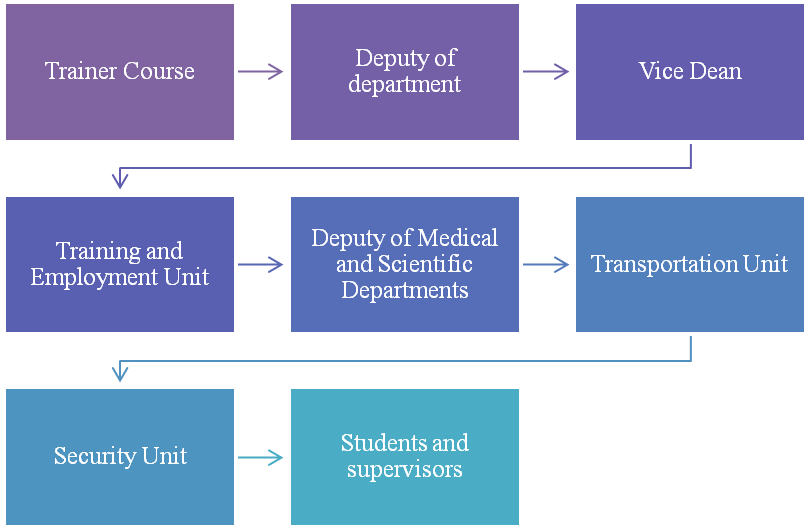 ActivityDepartment or CollegeTeaching StaffStudentTraining OrganizationFieldSupervisorSelection of a field experience siteSelection of supervisory staffProvision of the required equipmentProvision of learning resourcesEnsuring the safety of the siteCommuting to and from the field experience siteProvision of support and guidanceImplementation of training activities (duties, reports, projects, .....)Follow up on student training activitiesAdjusting attendance and leaveAssessment of learning outcomes Evaluating the quality of field experienceOthers (specify)Supervising staffs fill in Course Evaluation and Recommendations Questionnaire provided by coordinator and submit the result to evaluation staffEvaluation of studentsSupervising faculty received the questionnaire result sheets from students and supervising staffs and make list recommendations for improvement of field experience.Peer to peer evaluation.Preparing of all student field requirements and field manual guides:Potential RisksSafety ActionsRisk Management ProceduresLand or Mountains heightVisit the training site before sending students , to find out the full training requirementsCommunicate with the training body to ensure the application of safety and security rules2- Allergy and another diseasesPreparing of students questionnaire for suffering of diseasesPreparing a suitable Kits of safety EvaluationAreas/Issues  Evaluators Evaluation MethodsEvaluation of students achievement of course learning outcomes, Coordinator or supervising staff and teaching staffEvaluation and Recommendations Final report Teaching staffSupervising faculty received the questionnaire result sheets from students and supervising staffs and make list recommendations for improvement of field experienceTraining evaluation and Quality of learning resourcesIndependent evaluator. Evaluate the recommendations and assess for implementationCouncil / CommitteeReference No.Date